City of La Vernia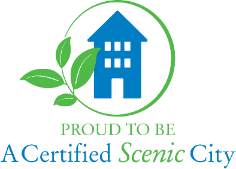 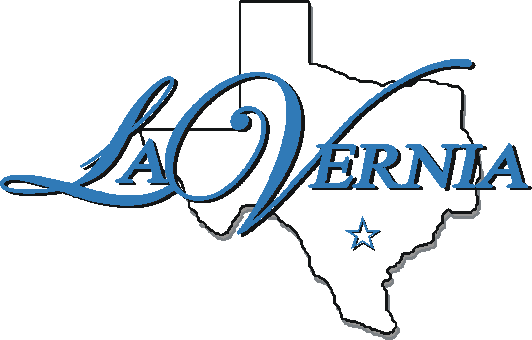 REGULAR CITY COUNCIL MEETINGCity Council Chambers of La Vernia City Hall102 E. Chihuahua Street, La Vernia, Texas 78121October 8, 20156:30 PMAGENDA1. Call to Order2. Invocation, Pledge of Allegiance, and Texas Pledge (Honor the Texas flag; I pledge allegiance to thee, Texas, one state under God, one and indivisible).3. Citizens to be Heard(At this time, citizens who have filled out a registration form prior to the start of the meeting may speak on any topic they wish to bring to the attention of the governing body so long as that topic is not on the agenda for this meeting.  Citizens may speak on specific agenda items when that item is called for discussion.  During the Citizens to be Heard section no council action may take place and no council discussion or response is required to the speaker.  A time limit of three minutes per speaker is permitted; the council may extend this time at their discretion)4. Consent Agenda(All consent agenda items are considered routine by City Council and will be enacted by one motion.  There will be no separate discussion of these items unless a Councilmember requests an item be removed and considered separately.)Minutes from the August 28, 2015 Joint City Council & MDD Budget Workshop MeetingMinutes from the September 10, 2015 Regular City Council MeetingMinutes from the September 22, 2015 Council WorkshopLa Vernia Police Department – Reports, Traffic Violations & Arrests; and Number of Occurrences by Offense for the month of September 2015;Check Register and financial report for the month of September 20155. PresentationPresentation from Sarah Wood, Hues for Humanity, regarding a 5K Color Run.Presentation from Paul Brunner, La Vernia EMS, regarding update to changes in board members and services.6. Discussion/ActionDiscussion and possible action regarding hiring a Part-Time Fire Inspector for the City of La VerniaDiscuss and approve engaging Frost Bank Capital Markets to serve as financial advisor.Discussion and possible action regarding appointing Mayor Gregory to the Wilson County Central Appraisal District Board of Directors for the years 2016 & 2017.7. ResolutionsDiscuss and approve a resolution directing publication of notice of intention to issue City of La Vernia, Texas combination tax and revenue Certificates of Obligation.8. Items Specific to Future Line Items on the Agenda9. AdjournDECORUM REQUIREDAny disruptive behavior, including shouting or derogatory statements or comments may be ruled out of order by the Presiding Officer.  Continuation of this type of behavior could result in a request by the Presiding Officer that the individual leave the meeting, and if refused, an order of removal.The City Council for the City of La Vernia reserves the right to adjourn into executive session at any time during the course of this meeting to discuss any of the matters listed above, as authorized by the Texas Open Meetings Act, Texas Governmental Code §551.071 (Consultation with Attorney), §551.072 (Deliberations about Real Property), §551.073 (Deliberations about Gifts and Donations), §551.074 (Personnel Matters), §551.076 (Deliberations about Security Devices), and §551.086 (Economic Development), and any other provisions under Texas law that permits a governmental body to discuss a matter in closed executive session.  The City of La Vernia City Council meetings are available to all persons regardless of disability.  This facility is wheelchair accessible parking spaces are available.  Requests for accommodations, should you require special assistance, must be made 48 hours prior to this meeting.  Braille is not available.  Please contact the City Secretary at (830) 779-4541 or email bporter@lavernia-tx.gov.I, the undersigned authority, do hereby certify that the above Notice of Meeting of the governing body of the above named La Vernia City Council is a true and correct copy of said Notice and that I posted true and correct copy of said Notice on the bulletin boards, of the City Hall of said City of La Vernia, Texas, a place convenient and readily accessible to the general public at all times, and said Notice was posted on October 5, 2015 at 4:30 P.M. and remained so posted continuously for at least 72 hours proceeding the scheduled time of said meeting.  _____________________________Brittani Porter, City Secretary